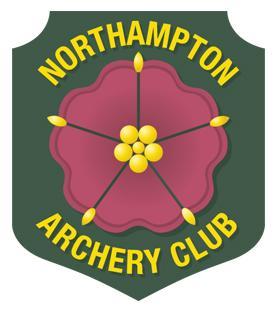 Northampton Archery ClubAnnual General Meeting 2021Nomination Form for Committee PositionsThis year one Executive positions (Treasurer) is up for election. All non-executive positions are up for election/re-election.  Any members of our club can nominate themselves for a position by inserting their name in the appropriate box.  Alternatively, members can nominate someone else for posts: if you do this, you need to have gained the nominee’s consent and agreement to stand for election before submission. The AGM must be satisfied that a person has agreed to stand before allowing the nomination. Executives stay in post for a two year-term, whereas non-executive posts are for a one year term.  At the AGM your nominations must be “seconded” and if more than one member is nominated then a ballot will decide. Our Constitution states that elections shall be by secret ballot. Ballot papers will be available on the night if needed. Our current post-holders can be found on our website contacts page.Any nominees consent and agree to stand for election / re-election. The senior club coach is an invited member on the committee. There is a separate nomination form for the post of President.Signed…................................................. Print Name …............................................................All forms must be returned to the Secretary either by email, or by hand:secretary@northamptonarchery.co.uk Please return no later than 2 weeks before the AGM in order that the proposals can be circulated and considered by the membership prior to the meeting.PositionNominationChairpersonMark Dalley – not due for re-election until 2022Vice ChairVacant positionSecretaryLucy Owen – not due for re-election until 2022TreasurerDavid Warner – position up for election/re-electionChild Protection Officer (non-exec post)Competition Officer (non-exec post)County Representative (non-exec post)Vacant positionEquipment Officer (non-exec post)Junior Representative (non-exec post)Membership Secretary (non-exec post)Records Officer (non-exec post)Webmaster (non-exec post)Susan CorlessSocial SecretaryGeneral Representative (3 positions)General RepresentativeGeneral RepresentativeVacant position